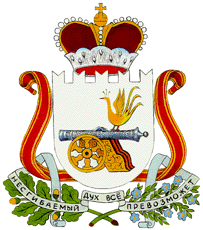 СОВЕТ ДЕПУТАТОВ ЗАБОРЬЕВСКОГО СЕЛЬСКОГО ПОСЕЛЕНИЯ ДЕМИДОВСКОГО РАЙОНА СМОЛЕНСКОЙ ОБЛАСТИ ПЕРВОГО СОЗЫВА                                                         РЕШЕНИЕот  30.04. 2018 года                                                                                      № 13Об установлении порядка учета предложений по проекту решения «Об утверждении отчета об    исполнении     бюджета     Заборьевского сельского   поселения   Демидовского  района Смоленской   области  за    2017   год» и порядка участия граждан  в его обсужденииРуководствуясь статьей 28 Федерального закона от 06.10.2003 г. № 131-ФЗ «Об общих принципах организации местного самоуправления в Российской Федерации», Положением  «О порядке организации и проведении публичных слушаний в Заборьевском сельском поселении Демидовского района Смоленской области»,  Совет депутатов Заборьевского сельского поселения Демидовского района Смоленской области	                                                             РЕШИЛ:          1. Публичные слушания по проекту решения «Об утверждении отчета об исполнении бюджета  Заборьевского сельского поселения Демидовского района Смоленской области за 2017 год» назначить на 31 мая 2018 года в здании Администрации Заборьевского с/п (д.Заборье, ул.Молодежная, д.40) на 11- 00 часов.	2. Установить следующий порядок учета предложений по проекту решения «Об утверждении отчета об исполнении бюджета  Заборьевского сельского поселения Демидовского района Смоленской области за 2017 год» и участия граждан в его обсуждении:	2.1. Ознакомление с проектом решения через средства массовой информации  газету («ВЕСТИ Заборьевского сельского поселения»).	2.2. Прием предложений граждан в письменной форме  Администрацией Заборьевского сельского поселения Демидовского района Смоленской области.	2.3. Утверждение отчета об исполнении бюджета Заборьевского сельского поселения Демидовского района Смоленской области за  2017 год на заседании Совета депутатов.	2.4. Опубликование решения «Об утверждении отчета об исполнении бюджета Заборьевского сельского поселения Демидовского района Смоленской области за 2017 год» в средствах массовой информации («ВЕСТИ Заборьевского сельского поселения»).Глава муниципального образования Заборьевского сельского поселения Демидовского района Смоленской области	              Е.В.Хотченкова